             Λαγουδάκια   πασχαλινά 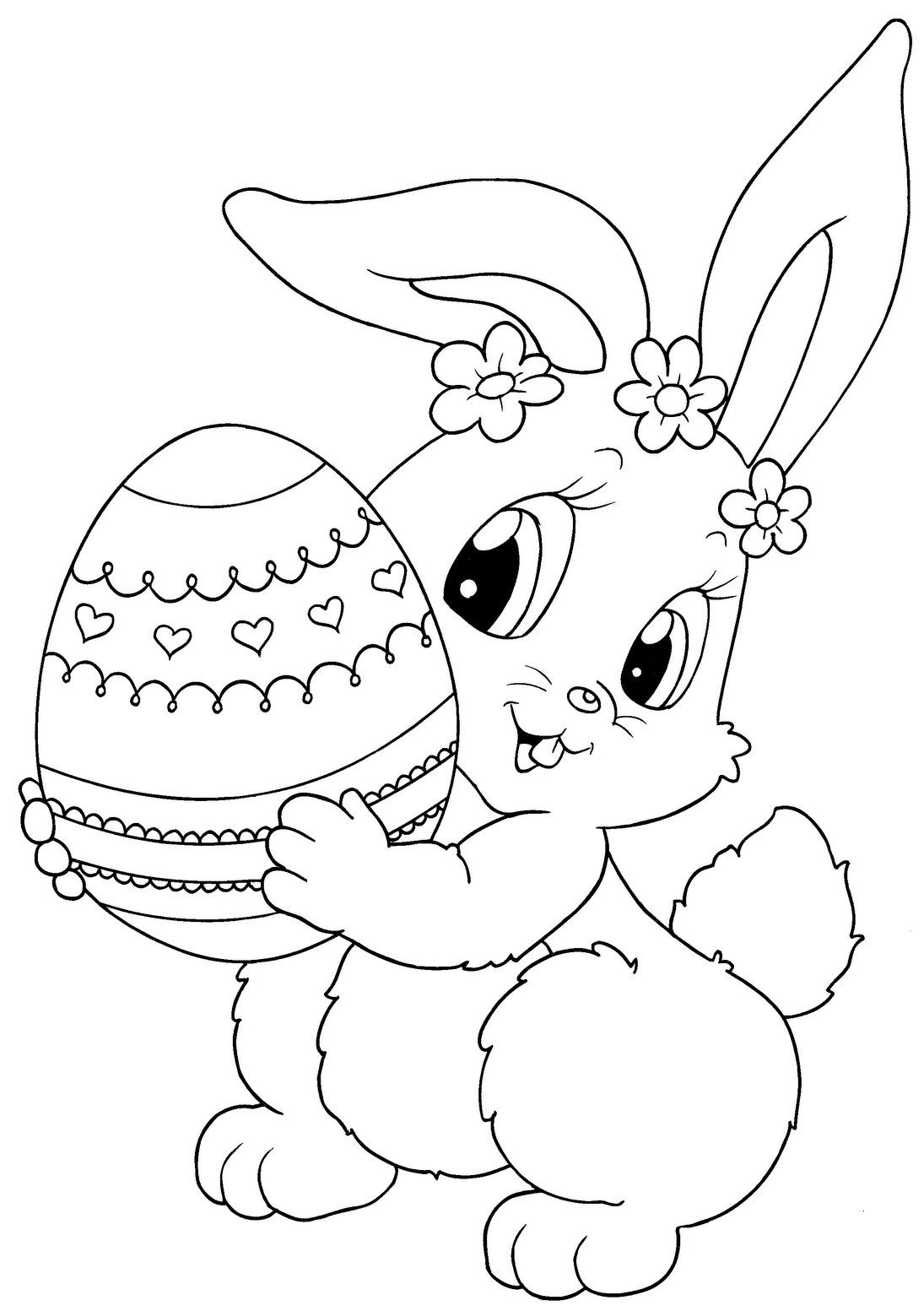 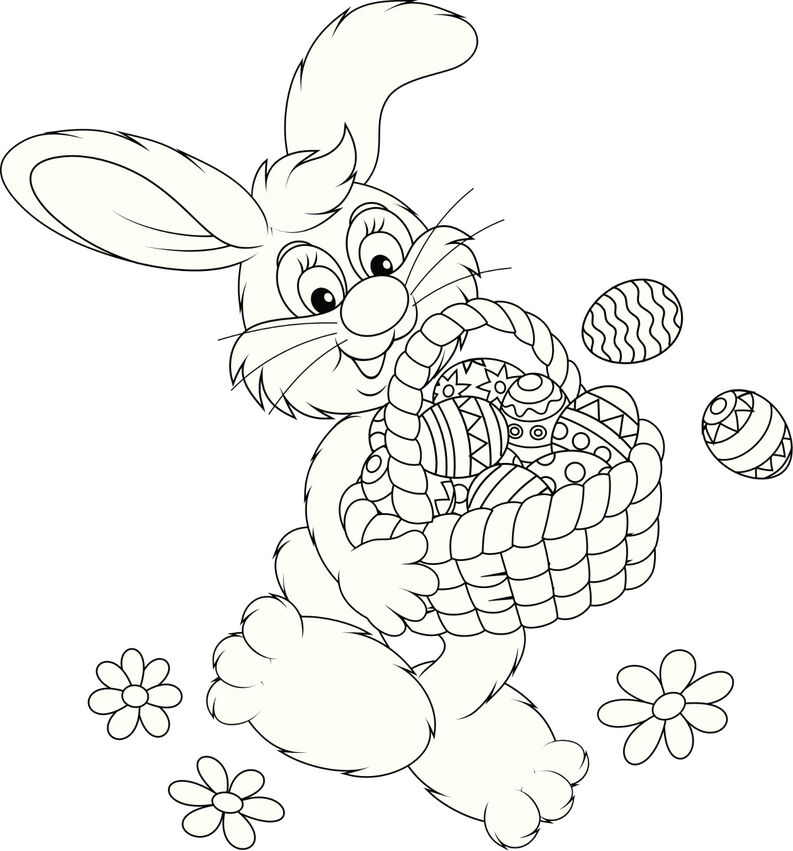 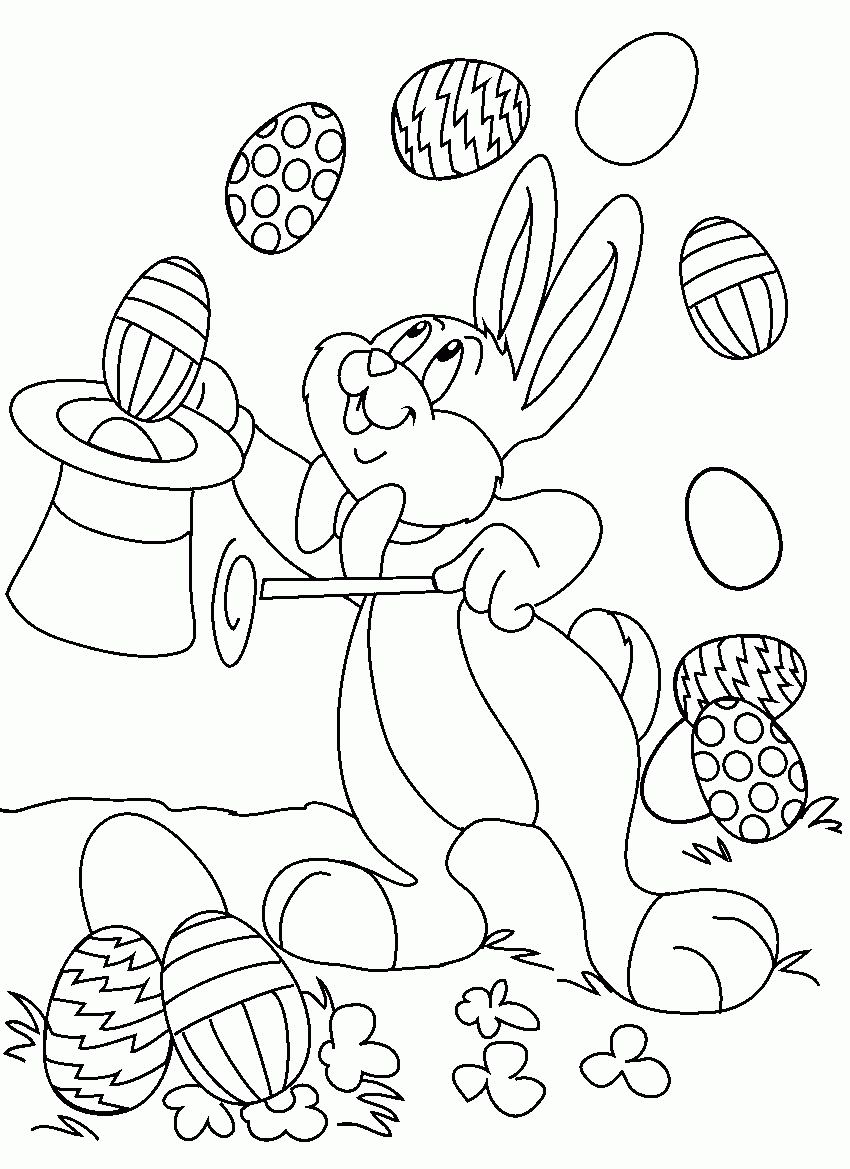 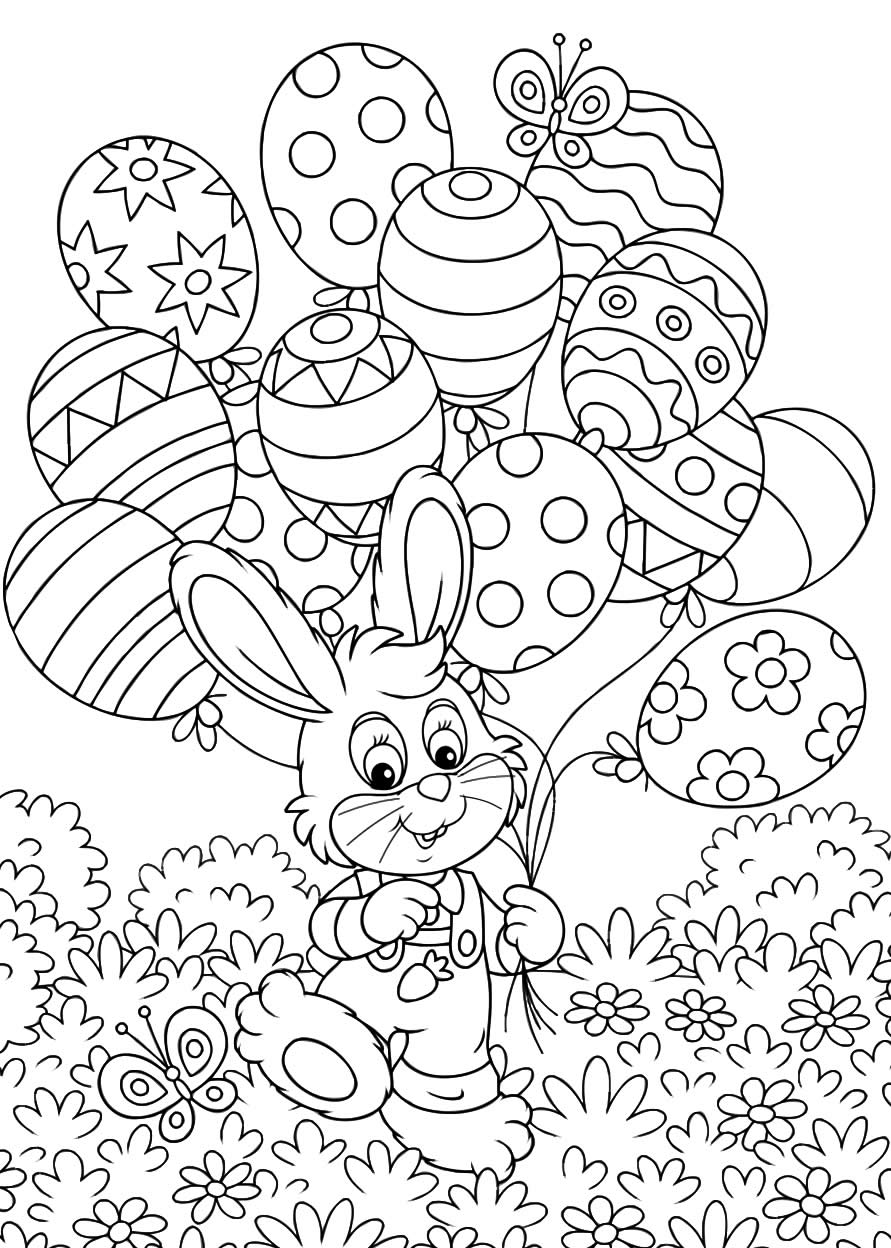 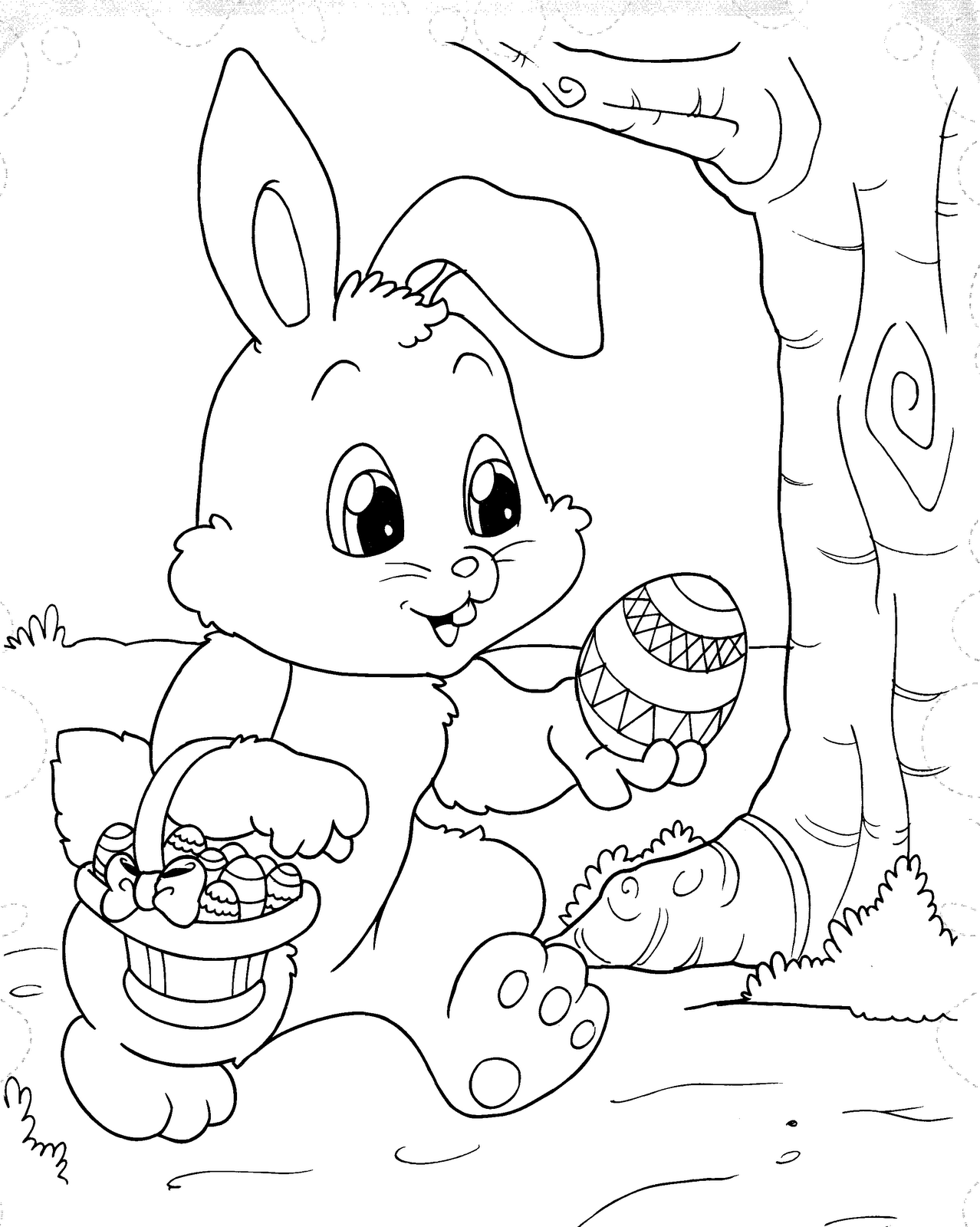 